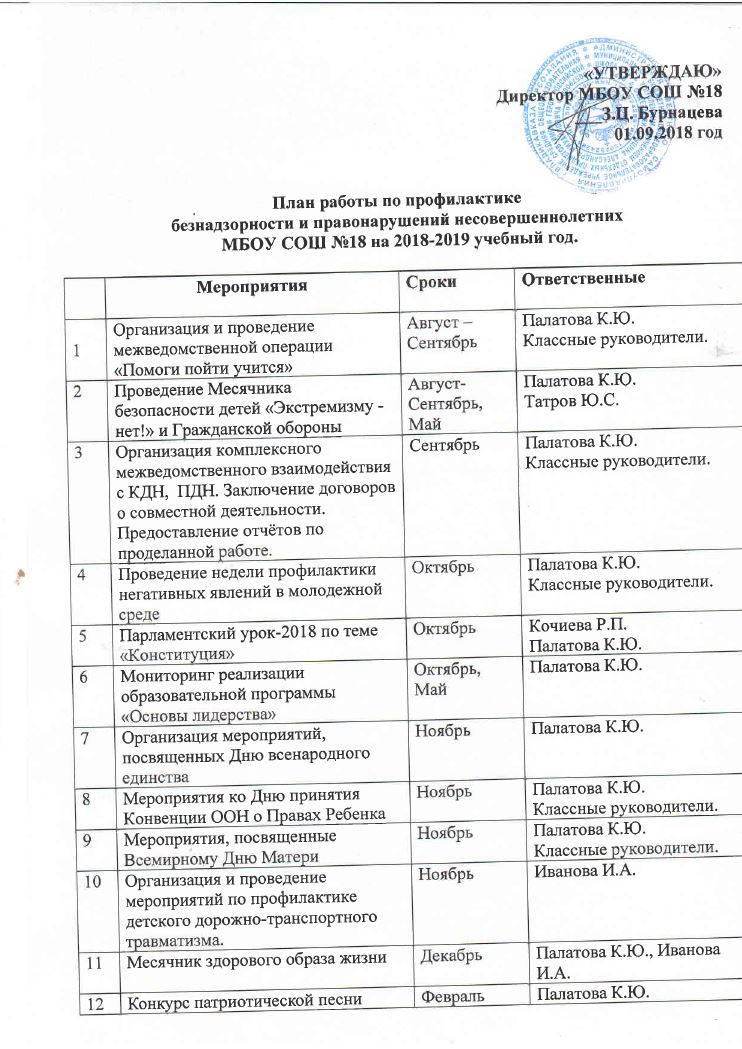 13Месячник ГО и ЧС «День защиты детей»Апрель-Май Палатова К.Ю.Татров Ю.С.14Организация проведения праздничных мероприятий, посвященных Дню Победы. Конкурс «Смотр строя и песни»МайПалатова К.Ю.Классные руководителиУчителя физической культуры15Проведение учебных сборов по основам военной службы в 2019 годуМайТатров Ю.С.16Организация проведения мероприятий, посвященных международному Дню защиты детей «Должны смеяться дети!»МайПалатова К.Ю.Начальник лагеря17Мероприятия, посвященные Всемирному дню семьиМайПалатова К.Ю.Классные руководители18Проведение в образовательных организациях «Дней здоровья»Сентябрь,апрельПалатова К.Ю.Иванова И.А.19Изучение хода проведения в образовательных организациях профилактических медицинских осмотров учащейся молодежи на предмет немедицинского употребления ПАВПо утвержденному графикуПалатова К.Ю., инспектор ПДН20Реализация мероприятий в рамках программы «По профилактике терроризма и экстремизма, а так же минимизации и (или) ликвидации последствий проявления терроризма  и экстремизма»По утвержденному плануПалатова К.Ю, инспектор ПДН21Выявление и распространение позитивного опыта семейного воспитания, традиций семейной народной педагогики через  средства массовой информацииВ течение учебного годаПалатова К.Ю.Классные руководители22Участие в совместных с ПДН, КДН профилактических рейдахВ течение годаПалатова К.Ю.23Об организации работы по защите прав несовершеннолетнихВ течение годаПалатова К.Ю.24Организация отдыха, оздоровления и занятости детей и молодежи в 2019 годуВ течение годаПалатова К.Ю.